　　　　日本司会芸能協会主催　　　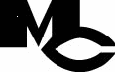 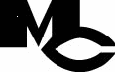 プロフェッショナル司会者育成講座申込書　現役プロ司会者による指導（カリキュラム）   開催日時：随時募集中！　場所：新宿永谷ビル8階イベントホール　　　　　            （西武新宿駅徒歩1分）受講料：1回 \3,000 問合せ先〒160-0021 東京都新宿区歌舞伎町２－４５－５新宿永谷ビル６１２日本司会芸能協会　事業部　受講課（担当：菊池しずえ）　　　　協会事務所　TEL＆FAX：03（3200）4900　　　　　メール　　　mc-j@ae.auone-net.jp※下欄に必要事項をお書き込みの上、郵送またはメールにてお申し込み下さい。　　　　　　　　住所〒〒住所氏名電話     自宅自宅電話     携帯メールアドレス